UJI AKTIVITAS ANTIOKSIDAN DALAM MINUMAN YOGURT DENGAN METODE DPPH (1,1-Diphenyl-2-Picrylhydrazil)SKRIPSIOLEH:ANA ASMAINI HASIBUAN NPM. 172114005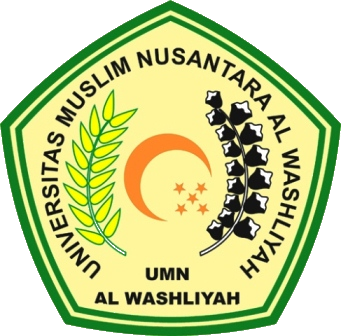 PROGRAM STUDI SARJANA FARMASIFAKULTAS FARMASIUNIVERSITAS MUSLIM NUSANTARA AL-WASHLIYAHMEDAN2021UJI AKTIVITAS ANTIOKSIDAN DALAM MINUMAN YOGURT DENGAN METODE DPPH (1,1-Diphenyl-2-Picrylhydrazil)SKRIPSIDiajukan Untuk Melengkapi dan Memenuhi Syarat-Syarat Untuk Memperoleh Gelar Sarjana Farmasi pada Program Studi Sarjana Farmasi Fakultas Farmasi Universitas Muslim Nusantara Al WashliyahOLEH:ANA ASMAINI HASIBUANNPM. 172114005PROGRAM STUDI SARJANA FARMASIFAKULTAS FARMASIUNIVERSITAS MUSLIM NUSANTARA AL-WASHLIYAHMEDAN2021